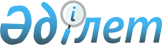 Об утверждении Правил использования в медицинских целях наркотических средств, психотропных веществ и их прекурсоров, подлежащих контролю в Республике КазахстанПриказ Министра здравоохранения и социального развития Республики Казахстан от 26 января 2015 года № 32. Зарегистрирован в Министерстве юстиции Республики Казахстан 6 марта 2015 года № 10404.
      Сноска. Заголовок в редакции приказа Министра здравоохранения РК от 01.02.2017 № 7 (вводится в действие по истечении десяти календарных дней после дня его первого официального опубликования).
      В соответствии с пунктом 1 статьи 16 Закона Республики Казахстан от 10 июля 1998 года "О наркотических средствах, психотропных веществах, их аналогах и прекурсорах и мерах противодействия их незаконному обороту и злоупотреблению ими" ПРИКАЗЫВАЮ:
      1. Утвердить прилагаемые Правила использования в медицинских целях наркотических средств, психотропных веществ и их прекурсоров, подлежащих контролю в Республике Казахстан.
      Сноска. Пункт 1 в редакции приказа Министра здравоохранения РК от 01.02.2017 № 7 (вводится в действие по истечении десяти календарных дней после дня его первого официального опубликования).


      2. Комитету контроля медицинской и фармацевтической деятельности обеспечить:
      1) государственную регистрацию настоящего приказа в Министерстве юстиции Республики Казахстан;
      2) в течение десяти календарных дней после государственной регистрации настоящего приказа в Министерстве юстиции Республики Казахстан направление на официальное опубликование в периодических печатных изданиях и информационно-правовой системе "Әділет";
      3) размещение настоящего приказа на интернет-ресурсе Министерства здравоохранения и социального развития Республики Казахстан.
      3. Контроль за исполнением настоящего приказа возложить на вице-министра здравоохранения и социального развития Республики Казахстан Цой А.В.
      4. Настоящий приказ вводится в действие со дня его первого официального опубликования.
      СОГЛАСОВАН
      Министр внутренних дел
      Республики Казахстан
      _________________ К. Касымов
      26 января 2015 года Правила использования в медицинских целях наркотических средств, психотропных веществ и их прекурсоров, подлежащих контролю в Республике Казахстан
      Сноска. Правила - в редакции приказа Министра здравоохранения РК от 11.07.2023 № 129 (вводится в действие по истечении десяти календарных дней после дня его первого официального опубликования). Глава 1. Общие положения
      1. Настоящие правила использования в медицинских целях наркотических средств, психотропных веществ и прекурсоров, подлежащих контролю в Республике Казахстан (далее – Правила), разработаны в соответствии с Законом Республики Казахстан "О наркотических средствах, психотропных веществах, их аналогах и прекурсорах и мерах противодействия их незаконному обороту и злоупотреблению ими" и устанавливают порядок использования в медицинских целях наркотических средств, психотропных веществ и их прекурсоров, включенных в Список наркотических средств, психотропных веществ и прекурсоров, подлежащих контролю в Республике Казахстан, утвержденный постановлением Правительства Республики Казахстан от 3 июля 2019 года № 470 (далее – Список).
      2. В настоящих Правилах используются следующие основные понятия:
      1) государственный орган в сфере обращения лекарственных средств и медицинских изделий – государственный орган, осуществляющий руководство в сфере обращения лекарственных средств и медицинских изделий, контроль за обращением лекарственных средств и медицинских изделий;
      2) норматив потребления наркотических средств, психотропных веществ и их прекурсоров (далее – норматив потребления) - количество определенных наркотических средств, психотропных веществ и их прекурсоров, необходимое для потребления конкретным юридическим лицам, заявленное в уполномоченный государственный орган в сфере здравоохранения в соответствии с законодательством Республики Казахстан;
      3) оборот наркотических средств, психотропных веществ и их прекурсоров – разрешенные и контролируемые в соответствии с законодательством Республики Казахстан виды деятельности, связанные с культивированием, сбором и заготовкой наркотикосодержащих растений, разработкой, производством, переработкой, ввозом, вывозом, транзитом, перевозкой, пересылкой, приобретением, хранением, распределением, реализацией, использованием, уничтожением наркотических средств, психотропных веществ и прекурсоров;
      4) обращение лекарственных средств – деятельность, включающая процессы разработки, доклинических (неклинических) исследований, испытаний, клинических исследований, экспертизы, регистрации, фармаконадзора, контроля качества, производства, изготовления, хранения, транспортировки, ввоза и вывоза, отпуска, реализации, передачи, применения, уничтожения лекарственных средств;
      5) Таблица II Списка – список наркотических средств и психотропных веществ, используемых в медицинских целях и находящихся под строгим контролем;
      6) Таблица III Списка – список наркотических средств и психотропных веществ, используемых в медицинских целях и находящихся под контролем;
      7) уполномоченный орган в области здравоохранения (далее – уполномоченный орган) – центральный исполнительный орган, осуществляющий руководство и межотраслевую координацию в области охраны здоровья граждан Республики Казахстан, медицинской и фармацевтической науки, медицинского и фармацевтического образования, санитарно-эпидемиологического благополучия населения, обращения лекарственных средств и медицинских изделий, качества оказания медицинских услуг (помощи);
      8) уполномоченный государственный орган в сфере оборота наркотических средств, психотропных веществ, их аналогов и прекурсоров – орган, который в пределах предоставленной ему компетенции формирует и координирует осуществление государственной политики в сфере оборота наркотических средств, психотропных веществ, их аналогов и прекурсоров;
      9) фальсифицированные лекарственные средства и медицинские изделия – лекарственные средства, медицинские изделия, противоправно и преднамеренно снабженные недостоверной информацией об их составе или комплектации и (или) производителе, а также о поставках, включая записи и документы, затрагивающие использованные каналы поставки;
      10) фармацевтическая деятельность – деятельность, осуществляемая в области здравоохранения по производству и (или) изготовлению, и (или) оптовой и (или) розничной реализации лекарственных средств и медицинских изделий, связанная с закупом (приобретением), хранением, ввозом, вывозом, транспортировкой, контролем качества, оформлением, распределением, использованием и уничтожением лекарственных средств и медицинских изделий, а также обеспечением их безопасности, качества и эффективности.
      3. Использование наркотических средств, психотропных веществ, а также их прекурсоров в медицинских целях осуществляется в организациях здравоохранения, имеющих лицензию в сфере оборота наркотических средств, психотропных веществ и прекурсоров, выданную в соответствии с Законом Республики Казахстан "О разрешениях и уведомлениях".
      В организациях здравоохранения подлежат учету в бумажном и (или) электронном виде все лекарственные средства, содержащие наркотические средства, психотропные вещества, а также их прекурсоры. Глава 2. Порядок использования в медицинских целях наркотических средств, психотропных веществ и их прекурсоров, подлежащих контролю в Республике Казахстан Параграф 1. Определение потребности в лекарственных средствах, содержащих наркотические средства, психотропные вещества и прекурсоры в организациях здравоохранения
      4. Организациями здравоохранения оказывающих медицинскую помощь и (или) осуществляющих медицинскую экспертизу использование наркотических средств, психотропных веществ и их прекурсоров осуществляется в пределах нормативов потребления наркотических средств, психотропных веществ и их прекурсоров утвержденных местными органами государственного управления здравоохранением областей, городов республиканского значения и столицы.
      5. Для утверждения нормативов потребления наркотических средств, психотропных веществ и их прекурсоров на следующий год, организациями здравоохранения, оказывающими медицинскую помощь и (или) медицинскую экспертизу, ежегодно, до 1 марта текущего года предоставляются заявки в местные органы государственного управления здравоохранением областей, городов республиканского значения и столицы:
      1) на наркотические средства по форме согласно приложению 1 к настоящим Правилам; 
      2) на психотропные вещества по форме согласно приложению 2 к настоящим Правилам; 
      3) на прекурсоры по форме согласно приложению 3 к настоящим Правилам.
      К заявкам прилагаются произведенные расчеты.
      6. Расчет потребности в лекарственных средствах, содержащих наркотические средства и психотропные вещества, организациями здравоохранения, оказывающих медицинскую помощь, осуществляется на основании данных динамики заболеваемости и фактического потребления за предыдущий год, статистических данных и прогнозируемого количества пациентов, а также с учетом расчетных нормативов потребности в лекарственных средствах, содержащих наркотические средства на одну койку (случай) в год согласно приложению 4 к настоящим Правилам.
      Для впервые введенных в эксплуатацию или реорганизованных организаций здравоохранения, а также для потребности в новых лекарственных средствах расчет осуществляется на основании данных о заболеваемости, статистических данных и прогнозируемого количества пациентов.
      7. Расчет потребности в прекурсорах, осуществляется организациями здравоохранения на основании фактической потребности, с учетом данных потребления за предыдущий год и прогнозируемого остатка на 1 января следующего финансового года.
      8. Местные органы государственного управления здравоохранением областей, городов республиканского значения и столицы осуществляют сбор поступивших от организаций здравоохранения заявок, а также сверку расчетов:
      1) с фактическими объемами потребления за предыдущий год;
      2) с расчетными нормативами потребности в лекарственных средствах, содержащих наркотические средства.
      При представлении корректной заявки для каждой организации здравоохранения, оказывающей медицинскую помощь и (или) медицинскую экспертизу, руководителем управления здравоохранением областей, городов республиканского значения и столицы или лицом, его замещающим, утверждается норматив потребления по форме согласно приложению 5 к настоящим Правилам.
      9. В пределах административно-территориальной единицы в течение текущего календарного года допускается внесение изменений и дополнений в утвержденные нормативы потребления организаций здравоохранения, либо утверждение норматива потребления для впервые введенной в эксплуатацию или реорганизованной организации здравоохранения.
      10. Местные органы государственного управления здравоохранением областей, городов республиканского значения и столицы представляют в уполномоченный орган к 15 марта текущего года сводную заявку на наркотические средства, психотропные вещества и их прекурсоры для области, города республиканского значения и столицы на следующий календарный год.
      11. Уполномоченный орган представляет в уполномоченный государственный орган в сфере оборота наркотических средств, психотропных веществ, их аналогов и прекурсоров к 1 апреля текущего года на следующий календарный год обобщенную заявку на наркотические средства, психотропные вещества и их прекурсоры для использования в медицинских целях в Республике Казахстан. Параграф 2. Отпуск лекарственных средств, содержащих наркотические средства, психотропные вещества, а также и их прекурсоров
      12. Назначение лекарственных средств, содержащих наркотические средства, психотропные вещества фиксируется в медицинских документах пациента, формы которых утверждены приказом исполняющего обязанности Министра здравоохранения Республики Казахстан от 30 октября 2020 года № ҚР ДСМ-175/2020 "Об утверждении форм учетной документации в области здравоохранения, а также инструкций по их заполнению" (зарегистрирован в Реестре государственной регистрации нормативных правовых актов под № 21579), с указанием разовой дозы, способа и кратности приема (введения), длительности курса лечения.
      13. При оказании медицинской помощи в форме скорой медицинской помощи, санитарной авиации, медицинской помощи при чрезвычайных ситуациях, а также при посещении пациентов мобильной бригадой паллиативной помощи на дому (далее – мобильные бригады) лекарственные средства, содержащие наркотические средства, психотропные вещества, назначаются врачом выездной бригады скорой медицинской помощи или врачом отделения неотложной помощи (помощи на дому) организации здравоохранения.
      При отсутствии врачей в составе выездных бригад скорой медицинской помощи и мобильных бригад, назначение лекарственных средств, содержащих наркотические средства, психотропные вещества, производится фельдшером бригады.
      Оформление применения лекарственных средств, содержащих наркотические средства, психотропные вещества, производится после оказания экстренной медицинской помощи пациенту.
      14. Применение (введение, прием, наложение) лекарственных средств, содержащих наркотические средства, при лечении пациента в стационарных условиях, производится под наблюдением медицинского персонала.
      Не допускается замена этикеток, расфасовка, рассыпка, переливание и перекладывание в другую упаковку (тару) лекарственных средств, содержащих наркотические средства, психотропные вещества.
      15. Лекарственные средства, содержащие наркотические средства, психотропные вещества, а также их прекурсоры отпускаются: 
      1) организациям здравоохранения, имеющим лицензию на право работы в сфере оборота наркотических средств, психотропных веществ и их прекурсоров в системе здравоохранения, на основании требования и доверенности;
      2) населению по рецепту врача за исключением калия перманганата в фасовке 3,0 и 5,0 грамм.
      В структурные подразделения организации здравоохранения лекарственные средства, содержащие наркотические средства, психотропные вещества, а также их прекурсоры отпускаются на основании требования.
      Требования на лекарственные средства, содержащие наркотические средства, психотропные вещества, а также их прекурсоры оформляются по форме согласно приложению 6 к настоящим Правилам.
      При отсутствии в населенном пункте аптек, имеющих лицензию на осуществление деятельности, связанной с оборотом наркотических средств, психотропных веществ и прекурсоров, обеспечение пациентов в амбулаторных условиях осуществляется через медицинские организации, имеющих лицензию на деятельность, связанную с оборотом наркотических средств, психотропных веществ и прекурсоров.
      16. Требования организации здравоохранения на получение наркотических средств, психотропных веществ и их прекурсоров выписываются отдельно от требований на другие лекарственные средства, с указанием их количеств прописью, заверяются подписью руководителя организации здравоохранения или его заместителя и скрепляются печатью организации.
      17. Порядок выписывания, учета и хранения рецептов на лекарственные средства, содержащие наркотические средства, психотропные вещества осуществляется в соответствии с приказом Министра здравоохранения и социального развития Республики Казахстан от 2 октября 2020 года № ҚР ДСМ-112/2020 "Об утверждении Правил выписывания, учета и хранения рецептов" (зарегистрирован в Реестре государственной регистрации нормативных правовых актов под № 21579). Параграф 3. Хранение и учет лекарственных средств, содержащих наркотические средства, психотропные вещества, а также их прекурсоров
      18. Доступ в помещения хранения лекарственных средств, содержащих наркотические средства, психотропные вещества, а также их прекурсоров, осуществляется лицами, допущенными к работе с ними.
      19. К работе по хранению, учету и отпуску лекарственных средств, содержащих наркотические средства, психотропные вещества, а также их прекурсоров, допускаются лица, соответствующие Квалификационными требованиями, для деятельности, связанной с оборотом наркотических средств, психотропных веществ и прекурсоров, утвержденным приказом Министра внутренних дел Республики Казахстан от 26 декабря 2014 года № 943 (зарегистрирован в Реестре государственной регистрации нормативных правовых актов под № 10293).
      Список лиц, допущенных к работе с лекарственными средствами, содержащими наркотические средства, психотропные вещества, а также с их прекурсорами утверждается приказом руководителя организации здравоохранения один раз в три года.
      При изменении состава лиц, допущенных к работе с лекарственными средствами, содержащими наркотические средства, психотропные вещества, а также с их прекурсорами, в Список лиц вносятся соответствующие изменения и дополнения.
      20. Помещения хранения лекарственных средств, содержащих наркотические средства, психотропные вещества, а также их прекурсоры, сейфы и шкафы находятся в закрытом состоянии. После окончания рабочего дня они опечатываются и (или) пломбируются. Ключи, печать и (или) пломбир хранятся у ответственного лица.
      21. Все документы по приходу и расходу лекарственных средств, содержащих наркотические средства, психотропные вещества, а также их прекурсоров (счета-фактуры, накладные, доверенности, требования) хранятся в подшитом, опечатанном виде по месяцам и годам у ответственного лица в условиях, обеспечивающих их сохранность в сейфах или металлических шкафах в помещении хранения.
      22. Документы по приходу и расходу лекарственных средств, содержащих наркотические средства, психотропные вещества Таблицы II Списка хранятся в течение пяти лет, содержащих наркотические средства, психотропные вещества Таблицы III Списка, а также их прекурсоры Таблицы IV Списка – в течение одного года, не считая текущего. После истечения сроков хранения документы уничтожаются путем сжигания, в присутствии постоянно действующей комиссии, назначенной руководителем этой организации.
      23. В отделениях (кабинетах) организаций здравоохранения запас лекарственных средств, содержащих наркотические средства, психотропные вещества Таблицы II Списка не превышает потребности пяти календарных дней, в помещениях хранения – девяноста календарных дней.
      Для оказания экстренной медицинской помощи в вечернее, ночное время, а также в праздничные и выходные дни в организации здравоохранения, создается запас, не превышающий пятидневной потребности.
      24. В организациях здравоохранения, осуществляющих медицинскую экспертную деятельность, лекарственные средства, содержащие наркотические средства, психотропные вещества и их прекурсоры, оставшиеся после испытаний (анализов) хранятся в течение трех месяцев, после чего возвращаются заявителям. Факт возврата лекарственных средств оформляется соответствующим актом о возврате лекарственных средств (произвольной формы) сотрудником организации здравоохранения, осуществляющей медицинскую экспертную деятельность.
      25. Лекарственные средства, содержащие наркотические средства, психотропные вещества, а также их прекурсоры, в организациях здравоохранения подлежат учету в пронумерованном, прошнурованном, скрепленном печатями и подписями руководителей организации здравоохранения и территориальных подразделений государственного органа в сфере обращения лекарственных средств, медицинских изделий журналах учета: 
      1) на аптечных складах по форме согласно приложению 7 к настоящим Правилам;
      2) в помещении хранения, в отделениях (кабинетах) медицинских организаций по форме согласно приложению 8 к настоящим Правилам;
      3) в помещении хранения аптеки по форме согласно приложению 9 к настоящим Правилам;
      4) на постах медицинских сестер медицинских организаций по форме согласно приложению 10 к настоящим Правилам;
      5) на объектах производства, в испытательных лабораториях (центра) по форме согласно приложению 11 к настоящим Правилам.
      26. Учет приема лекарственных средств для поддерживающей терапии агонистами опиоидов в амбулаторных условиях производится по форме согласно приложению 12 к настоящим Правилам.
      27. В организациях здравоохранения, осуществляющих фармацевтическую деятельность в виде производства лекарственных средств, а также в испытательных лабораториях (центрах) учету подлежат также реактивы, активные фармацевтические ингредиенты (субстанции), содержащие наркотические средства, психотропные вещества, а также их прекурсоры.
      Учет активных фармацевтических ингредиентов (субстанций), содержащих наркотические средства, психотропные вещества и их прекурсоры, используемые при производстве лекарственных средств ведется в журнале по форме согласно приложению 13 к настоящим Правилам.
      28. В журнале учета на первой странице указывается перечень лекарственных средств, содержащих наркотические средства, психотропные вещества, а также их прекурсоров. Для каждого наименования или лекарственной формы, дозировки, фасовки лекарственного средства отводится отдельный лист (разворот). Поступление отражается по каждому приходному документу с указанием номера и даты. Расход записывается дневными итогами (ежедневные записи). Журналы учета ведутся в течение одного года.
      29. На первое число каждого месяца фактическое наличие лекарственных средств, содержащих наркотических средств, психотропных веществ и их прекурсоров содержащих сверяется с книжным остатком, с составлением акта сверки лекарственных средств по форме согласно приложению 14 к настоящим Правилам.
      30. При инвентаризации фактические остатки лекарственных средств, содержащих наркотические средства, психотропные вещества, а также их прекурсоры устанавливаются по отдельной инвентаризационной ведомости.
      31. При расхождении фактических остатков с книжными руководитель организации здравоохранения в течение суток с момента обнаружения извещает об этом территориальное подразделение государственного органа в сфере обращения лекарственных средств, медицинских изделий и органа внутренних дел.
      32. Отчет о фактическом расходе за год лекарственных средств, содержащих наркотические средства, психотропные вещества, а также их прекурсоров, предоставляется по форме согласно приложению 15 к настоящим Правилам:
      1) организациями здравоохранения в территориальные подразделения государственного органа в сфере обращения лекарственных средств и медицинских изделий ежегодно, до 1 марта года, следующего за отчетным годом;
      2) государственным органом в сфере обращения лекарственных средств и медицинских изделий в уполномоченный орган ежегодно, до 15 марта года, следующего за отчетным годом. Параграф 4. Уничтожение лекарственных средств, а также сырья, материалов, остатков материалов, проб, отходов, полупродуктов, содержащих наркотические средства, психотропные вещества и их прекурсоры
      33. В организациях здравоохранения, оказывающих стационарную медицинскую помощь, подлежат сбору пустые флаконы и ампулы от лекарственных средств, содержащих наркотические средства, психотропные вещества Таблицы II Списка, а также ампулы, содержимое которых использовано частично. 
      Количество пустых ампул учитывается при сверке фактического количества лекарственных средств, содержащих наркотических средств, психотропных веществ Таблицы II Списка с книжным остатком.
      34. Приказом руководителя организации здравоохранения, оказывающая первичную медико-санитарную помощь, на медицинского работника, ответственного за оформление справки о смерти, возлагается устное оповещение родственников умершего пациента о необходимости сдачи в организацию здравоохранения неиспользованных лекарственных средств, содержащих наркотические и психотропные вещества Таблицы II Списка. 
      Организация здравоохранения, организует прием и учет неиспользованных лекарственных средств, содержащих наркотические средства и психотропные вещества Таблицы II Списка, оставшихся после пациентов, умерших на дому и проводит сверку расхода лекарственного средства, содержащих наркотические средства и психотропные вещества Таблицы II Списка на предмет соответствия остатка неиспользованных лекарственных средств с момента получения последнего рецепта и датой смерти пациента. Прием оформляется актом приема-передачи по форме согласно приложению 16 к настоящим Правилам. 
      Информация о сданных лекарственных средствах регистрируются в пронумерованном, прошнурованном, скрепленном печатью организации и подписью руководителя, журнале, согласно приложению 17 к настоящим Правилам.
      В журнале учета по каждому наименованию лекарственного средства ставится дата уничтожения, а также отметка о его количестве и способе уничтожения.
      35. Сданные родственниками умершего пациента лекарственные средства, содержащие наркотические средства и психотропные вещества Таблицы II Списка, хранятся отдельно от других лекарственных средств в опечатанном и (или) запломбированном сейфе или в металлическом шкафе до их уничтожения. Ключи, печать и (или) пломбир хранятся у ответственного лица.
      36. Для уничтожения лекарственных средств, содержащих наркотические средства, психотропные вещества Таблицы II Списка, не соответствующие требованиям законодательства Республики Казахстан, с истекшим сроком годности, пришедших в негодность, фальсифицированных, сданных родственниками умерших больных, пустые флаконы и ампулы, в том числе содержимое которых частично использовано, а также бой, брак, субстанции, сырье, материалы, остатки материалов, проб, отходов, полупродуктов, не подлежащих дальнейшей переработке после производства лекарственных средств и (или) испытаний (анализов), не относящихся к лекарственным средствам, содержащие наркотические средства, психотропные вещества Таблицы II Списка, в организации здравоохранения, приказом руководителя, создается постоянно действующая комиссия (далее – Комиссия), в составе которой присутствует руководитель и ответственное лицо организации, представитель уполномоченного государственного органа в сфере оборота наркотических средств, психотропных веществ, их аналогов и прекурсоров.
      37. По мере накопления лекарственных средств, пустых флаконов и ампул, сырья, материалов, остатков материалов, проб, отходов, полупродуктов, содержащих наркотические средства, психотропные вещества Таблицы II Списка, в организациях здравоохранения, в том числе осуществляющих фармацевтическую деятельность в виде производства лекарственных средств, в испытательных лабораториях (центрах), в присутствии Комиссии производится уничтожение: 
      1) твердых лекарственных форм (таблетки, драже, капсулы, гранулы, порошки), содержащих водорастворимые субстанции, после дробления до порошкообразного состояния путем разведения водой в соотношении 1:100 и сливания в канализацию;
      2) твердых лекарственных форм (порошки, таблетки, капсулы, трансдермальные пластыри), содержащих субстанции, нерастворимых в воде, уничтожаются путем сжигания;
      3) мягких лекарственных форм (мази, суппозитории), жидких лекарственных форм (растворы для инъекций в ампулах, пакетах, флаконах, растворы для орального применения, микстуры, капли) путем раздавливания с последующим разведением содержимого водой в соотношении 1:100 и сливанием образующегося раствора в канализацию. Остатки ампул, пакетов, флаконов, аэрозольных баллонов и иной тары, уничтожаются путем утилизации;
      4) жидкостей, оставшихся после испытаний (анализов) и производства, путем разведения водой в соотношении 1:100, нейтрализацией и сливом образующейся суспензии или раствора в канализацию.
      38. Факт уничтожения лекарственных средств, пустых флаконов и ампул, сырья, материалов, остатков материалов, проб, отходов, полупродуктов, содержащих наркотические средства, психотропные вещества Таблицы II Списка, оформляется актом по форме, согласно приложению 18 к настоящим Правилам. Заявка организации здравоохранения для утверждения норматива потребления
наркотических средств, подлежащих контролю в Республике Казахстан на 20_____год
      ______________________________________________________________________(наименование организации здравоохранения)
      Руководитель организации здравоохранения ___________________________________Ф.И.О. (при его наличии) (подпись)М.П Заявка организации здравоохранения для утверждения норматива потребления
психотропных веществ, подлежащих контролю в Республике Казахстан на 20____ год
      ____________________________________________________________________(наименование организации здравоохранения)
      Руководитель организации здравоохранения ___________________________________Ф.И.О. (при его наличии) (подпись)М.П Заявка организации здравоохранения для утверждения норматива потребления
прекурсоров, подлежащих контролю в Республике Казахстан на 20____ год
      ____________________________________________________________________(наименование организации здравоохранения)
      Руководитель организации здравоохранения ___________________________________Ф.И.О. (при его наличии) (подпись)М.П.
      4 Расчетные нормативы потребности в лекарственных средствах,
содержащих наркотические средства на одну койку (случай) в год
      Продолжение таблицы
      *расчетный норматив на Фентанил 0,005% в ампулах по 2 мл составляет не более 18 ампул на одного пациента, оперируемого под общим обезболиванием Норматив потребления лекарственных средств, содержащих наркотические средства,
психотропные вещества, а также их прекурсоров на 20_____ год
      _________________________________________________________________(наименование организации здравоохранения)
      Руководитель организации здравоохранения ___________________________________Ф.И.О. (при его наличии) (подпись)М.П. Требование на лекарственные средства, содержащие наркотические средства,
психотропные вещества, а также их прекурсоры
      от "____" ________________ 20____г.
      ________________________________________________________________Название организации здравоохраненияГосударственная лицензия на виды деятельности, связанные с оборотомнаркотических средств, психотропных веществ и прекурсоров№ _______ от __________ _________________________________________От кого _________________________________________________________(Ф.И.О. (при его наличии), должность получателя)Для каких целей (обоснование) _____________________________________
      Руководитель организации здравоохранения ___________________________________Ф.И.О. (при его наличии) (подпись)М.П. Журнал учета лекарственных средств, содержащих наркотические средства,
психотропные вещества, а также их прекурсоров на аптечных складах
      Название организации _______________________________Наименование лекарственного средства ________________Единица измерения _________________________________ Журнал учета лекарственных средств, содержащих наркотические средства,
психотропные вещества, а также их прекурсоров в отделениях (кабинетах)
      Название организации здравоохранения _______________________________Отделение (кабинет) _______________________________________________Наименование лекарственного средства, содержащего наркотическое средство,психотропное вещество, лекарственная форма, дозировка или их прекурсоров__________________________________________________________________Единица измерения _________________________________________________ Журнал учета лекарственных средств, содержащих наркотические средства,
психотропные вещества, а также их прекурсоров в аптеке
      ___________________________________________________________________Наименование юридического лица___________________________________________________________________Наименование лекарственного средства, содержащего наркотические средства,психотропные вещества, лекарственная форма, дозировка, или их прекурсоровЕдиница измерения __________________________________________________ Журнал учета лекарственных средств, содержащих наркотические средства,
психотропные вещества и их прекурсоры на постах медицинских сестер
      ________________________________________________________________Название организации здравоохраненияНаименование средства, дозировка, фасовка _________________________Единица измерения ______________________________________________ Журнал учета реактивов, лекарственных средств, активных фармацевтических
ингредиентов (субстанций), содержащих наркотические средства, психотропные
вещества и их прекурсоры, поступающих в испытательную лабораторию (центр) и объекты производства
      ___________________________________________________________Название испытательной лаборатории (центра)Наименование средства ______________________________________Единица измерения __________________________________________ Лист учета приема лекарственных средств поддерживающей терапии агонистами опиоидов
      ___________________________________________________________Название организации здравоохранения№ Медицинской карты амбулаторного пациента _________________Назначение наркотического средства ___________________________(наименование)Кратность, способ употребления, длительность, изменения дозы______________________________________________________________________________________________________________________Ф.И.О. (при его наличии), подпись врача___________________________________________________________Ф.И.О. (при его наличии) пациента___________________________________________________________ Журнал учета активных фармацевтических ингредиентов (субстанций),
содержащих наркотические средства, психотропные вещества и их прекурсоры,
используемые при производстве лекарственных средств
      _______________________________________________________Наименование организации здравоохранения
      Продолжение таблицы
      _____________________________________________Ф.И.О. (при его наличии) руководителя организации"__" ______________ 20__ г._____________________________________________Наименование организации Акт сверки наркотических средств, психотропных веществ и их прекурсоров
за ___________________ месяц 20____ года
      Заключение ____________________________________________Ответственное лицо _______________________________ должность, подписьПроверил _________________________________________ должность, подпись Отчет о фактическом расходе лекарственных средств, содержащих наркотические
средства, психотропные вещества, а также их прекрсоров за 20_____ год
      ________________________________________________________________(наименование организации здравоохранения)
      Руководитель организации здравоохранения ___________________________________Ф.И.О. (при его наличии) (подпись)М.П Акт приема-передачи лекарственных средств, содержащих наркотические средства, психотропные вещества
Таблицы II Списка, оставшихся после смерти пациента
от "___" _____________ 20___г.
      __________________________________________________________________Название организации здравоохранения____________________________________________________________________________________________________________________________________Ф.И.О. (при его наличии), адрес умершего пациентаМы, нижеподписавшиеся: составили настоящий акт о том, что родственникомумершего__________________________________________________________________Ф.И.О. (при его наличии) родственникабыли переданы в ___________________________________________________(наименование организации)____________________________________________________________________________________________________________________________________(наименование лекарственного средства, количество)Принял Ф.И.О. (при его наличии), подпись__________________________________________________________________Сдал Ф.И.О. (при его наличии), подпись__________________________________________________________________Дата: Журнал учета неиспользованных лекарственных средств, содержащих наркотические средства, психотропные вещества
Таблицы II Списка, сданных родственниками умерших больных Акт уничтожения лекарственных средств, пустых флаконов и ампул, сырья,
материалов, остатков материалов, проб, отходов, полупродуктов, содержащих
наркотические средства, психотропные вещества Таблицы II Списка
      г.__________ от __________________Комиссия в составе (не менее 3-х человек)
      1) Ф.И.О. (при его наличии), должность руководителя организации здравоохранения;
      2) Ф.И.О. (при его наличии), должность ответственного лица организации здравоохранения;
      3) Ф.И.О. (при его наличии), должность представителя уполномоченного государственного органа в сфере оборота наркотических средств, психотропных веществ,их аналогов и прекурсоров.произвела уничтожение за период с "___"___________ 20___г.по "___" ___________ 20____г. лекарственных средств, пустых флаконов и ампул,сырья, материалов, остатков материалов, проб, отходов, полупродуктов,содержащих наркотические средства, психотропные вещества Таблицы II Списка:
      * Для лекарственных средств указывается лекарственная форма, дозировка, серияПредседатель: _________________________________ (подпись)Члены комиссии: ______________________________ (подпись)_______________________________ (подпись)
					© 2012. РГП на ПХВ «Институт законодательства и правовой информации Республики Казахстан» Министерства юстиции Республики Казахстан
				
Министр здравоохранения
и социального развития
Республики Казахстан
Т. ДуйсеноваУтверждены
приказом Министра здравоохранения
и социального развития
Республики Казахстан
от 26 января 2015 года № 32Приложение 1
к правилам использования
в медицинских целях
наркотических средств,
психотропных веществ
и прекурсоров,
подлежащих контролю
в Республике Казахстан
№ п/п
Наименование наркотического средства
Лекарственная форма
Дозировка
Единица измерения
Потребность
Потребность
Потребность
ИТОГО: (Сумма граф 6 + 7 + 8)
№ п/п
Наименование наркотического средства
Лекарственная форма
Дозировка
Единица измерения
для стационарной помощи
для амбулаторной помощи
для скорой помощи, мобильных бригад санитарной авиации и в чрезвычайных ситуациях
ИТОГО: (Сумма граф 6 + 7 + 8)
1
2
3
4
5
6
7
8
9Приложение 2
к правилам использования
в медицинских целях
наркотических средств,
психотропных веществ
и прекурсоров,
подлежащих контролю
в Республике Казахстан
№ п/п
Наименование психотропных веществ
Лекарственная форма
Дозировка
Единица измерения
Заявляемое количество
1
2
3
4
5
6Приложение 3
к правилам использования
в медицинских целях
наркотических средств,
психотропных веществ
и прекурсоров,
подлежащих контролю
в Республике Казахстан
№ п/п
Наименование прекурсоров
Единица измерения
Количество прекурсора в одной единице, грамм
Заявляемое количество единиц
Заявляемое количество граммов
1
2
3
4
5
6Приложение 4
к правилам использования
в медицинских целях
наркотических средств,
психотропных веществ
и прекурсоров,
подлежащих контролю
в Республике Казахстан
№ 
п/п
Наименование организации здравоохранения или отделения
Наименование лекарственных средств, содержащих наркотические средства
Наименование лекарственных средств, содержащих наркотические средства
Наименование лекарственных средств, содержащих наркотические средства
Наименование лекарственных средств, содержащих наркотические средства
Наименование лекарственных средств, содержащих наркотические средства
Наименование лекарственных средств, содержащих наркотические средства
Наименование лекарственных средств, содержащих наркотические средства
Наименование лекарственных средств, содержащих наркотические средства
Наименование лекарственных средств, содержащих наркотические средства
№ 
п/п
Наименование организации здравоохранения или отделения
Морфина гидрохлорид 1% (амп)
Морфина сульфат 5 мг, таблетки
Морфина сульфат 10 мг, таблетки
Тримеперидин 1%-1,0 (амп)
Тримеперидин 2%-1,0 (амп)
Фентанил 0,0 05%- 2мл* (амп)
Фентанил (пластырь) 12.5 мкг/ч
Фентанил (пластырь) 25мкг/ч
Фентанил (пластырь) 50мкг/ч
1
2
3
4
5
6
7
8
9
10
11
1
Терапевтическое
3,0
6,9
3,4
0,5
5,0
0,4
2
Гастроэнтерологическое
3,0
6,9
3,4
0,5
5,51
1,0
3
Кардиологическое
1,0
2,3
1,1
0,5
5,5
1,5
4
Интервенционная кардиология
1,0
2,3
1,1
0,5
5,5
1,5
5
Кардиохирургическое
660,0
1 518,0
752,4
-
558,0
2200,0
6
Пульмонологическое
1,0
2,3
1,1
1,0
6,0
0,5
7
Аллергологическое
-
-
-
-
1,0
-
-
8
Эндокринологическое
-
-
-
-
1,0
3,0
9
Нефрологическое
3,0
6,9
3,4
0,5
5,5
1,0
10
Гематологическое
2,5
5,7
2,8
4,0
36,0
5,0
11
Проф.патологическое
1,0
2,3
3,4
0,5
6,0
-
-
12
Хирургическое
6,0
13,8
6,8
7,0
58,0
6,0
13
Ангиохирургическое
6,0
13,8
6,8
7,0
58,0
6,0
14
Гнойная хирургия
6,0
13,8
6,8
7,0
58,0
6,0
15
Травматологическое
3,0
6,9
3,4
3,0
21,0
2,0
16
Ортопедическое
-
-
-
1,0
4,0
-
-
17
Урологическое
5,0
11,5
5,7
4,0
31,0
7,0
18
Торакальной хирургии
2,0
4,6
2,3
20,0
150,5
5,0
19
Ожоговое
9,5
21,8
10,8
15,0
115,0
11,0
20
Реанимационное
9,0
20,0
145,0
-
21
Инфекционное
2,0
4,6
2,3
31,0
5,0
0,2
22
Для беременных и рожениц
4,0
9,2
4,5
6,0
4,0
1,0
23
Патология беременных
-
-
-
-
0,5
-
24
Гинекологическое
3,0
6,9
3,4
2,5
14,0
4,0
25
Неврологическое
0,5
1,1
0,5
2,0
1,0
0,6
26
Психиатрическое
0,2
0,4
0,2
-
0,2
-
27
Офтальмологическое
0,3
0,7
0,3
0,5
4,0
1,0
28
Отоларингологическое
2,0
4,6
2,3
0,5
3,5
0,6
29
Дерматовенерологичеcкое
-
-
-
0,1
-
30
Туберкулезное
2,0
4,6
2,3
1,0
2,0
-
31
Наркологическое
-
-
-
-
32
Педиатрическое
0,2
0,4
0,2
0,3
-
-
33
Онкологическое
2,5
5,7
2,8
2,0
60,0
10,0
0,165
0,33
0.66
34
Радиорентгенологическое
0,5
1,1
0,6
3,0
7,0
1,0
35
Приемное
-
-
-
-
0,25
-
36
В сельской участковой больнице, включая амбулаторный прием
10,0
23,0
11,4
2,0
7,0
20,0
37
Поликлиника и амбулатория
2,0
4,6
2,3
1,0
2,0
-
38
Стоматологическая поликлиника
-
-
-
0,3
0,5
1,0
39
Онкологический диспансер
140
322,0
159,6
55,0
80,0
-
0,165
0,33
0,66
40
Туберкулезный диспансер
-
-
-
0,5
1,0
-
41
На 1000 случаев оказания скорой мед.помощи
14,0
32,2
16,0
-
39,0
2,5
42
Отделение паллиативной помощи (хоспис)
235,0
540,0
268,0
306,0
153,0
120,0
120,0
120,0
Наименование лекарственных средств, содержащих наркотические средства
Наименование лекарственных средств, содержащих наркотические средства
Наименование лекарственных средств, содержащих наркотические средства
Наименование лекарственных средств, содержащих наркотические средства
Наименование лекарственных средств, содержащих наркотические средства
Наименование лекарственных средств, содержащих наркотические средства
Фентанил (пластырь) 75мкг/ч
Фентанил (пластырь) 100мкг/ч
Оксикодон и налоксон 40 мг /20 мг, таблетки
Оксикодон и налоксон 20 мг /10 мг, таблетки
Оксикодон и налоксон 10 мг /5 мг, таблетки
Оксикодон и налоксон 5 мг/2,5 мг, таблетки
12
13
14
15
16
17
490
420
245
210
245
210
18
105
35
26
263
315
210
88
158
35
88
158
35
88
158
35
88
158
35
0,99
1,32
26
79
70
35
26
79
70
35
0,99
1,32
120,0
120,0
94
150
75Приложение 5
к правилам использования
в медицинских целях
наркотических средств,
психотропных веществ
и прекурсоров,
подлежащих контролю
в Республике Казахстан"Утверждаю"
Руководитель
_________________________
(наименование органа
управления здравоохранением)
_________________________
(наименование области/города)
_________________________
Ф.И.О. (при его наличии)
(подпись)
"____"__________20____г.
М.П.
№ п/п
Наименование лекарственного средства, содержащего наркотическое средство, лекарственная форма, дозировка
Единица измерения
Количество
№ п/п
Наименование лекарственного средства, содержащего психотропное вещество, лекарственная форма, дозировка
Единица измерения
Количество
№ п/п
Наименование прекурсоров
Единица измерения
КоличествоПриложение 6
к правилам использования
в медицинских целях
наркотических средств,
психотропных веществ
и прекурсоров,
подлежащих контролю
в Республике Казахстан
№ п/п
Наименование лекарственного средства, содержащего наркотическое средство, психотропное вещество или их прекурсора
Ед. изм.
Количество затребованного прописью
Количество отпущенного прописью
1
2
3
4
5Приложение 7
к правилам использования
в медицинских целях
наркотических средств,
психотропных веществ
и прекурсоров,
подлежащих контролю
в Республике Казахстан
Месяц
Остаток на начало месяца
Приход
Приход
Приход
Всего за месяц по приходу с остатком
Расход
Расход
Расход
Всего расход за месяц
Остаток
Подпись материально-ответственного лица
Месяц
Остаток на начало месяца
От кого получено
№ документа и дата
Кол-во
Всего за месяц по приходу с остатком
Кому отпущено
№ документа и дата
Кол-во
Всего расход за месяц
Остаток
Подпись материально-ответственного лица
1
2
3
4
5
6
7
8
9
10
11
12Приложение 8
к правилам использования
в медицинских целях
наркотических средств,
психотропных веществ
и прекурсоров,
подлежащих контролю
в Республике Казахстан
Приход
Приход
Приход
Приход
Расход
Расход
Остаток
Ф.И.О. (при его наличии), подпись отпустившего
Ф.И.О. (при его наличии) получившего
Дата получения
Откуда получено, № и дата документа
Количество
Ф.И.О. (при его наличии), подпись получившего
Дата выдачи
Количество
Остаток
Ф.И.О. (при его наличии), подпись отпустившего
Ф.И.О. (при его наличии) получившего
1
2
3
4
5
6
7
8
9Приложение 9
к правилам использования
в медицинских целях
наркотических средств,
психотропных веществ
и прекурсоров,
подлежащих контролю
в Республике Казахстан
Месяц
Остаток на 1-е число
Приход
Приход
Приход
Приход
Всего приход с остатком за месяц
Виды расхода
Расход
Расход
Расход
Расход
Расход
Расход
Расход за месяц по каждому виду
Всего за месяц по всем видам расхода
Остаток на конец месяца
Фактический остаток
Месяц
Остаток на 1-е число
№ документа и дата
Количество
№ документа и дата
Количество
Всего приход с остатком за месяц
Виды расхода
Расход за месяц по каждому виду
Остаток на конец месяца
Фактический остаток
Месяц
Остаток на 1-е число
№ документа и дата
Количество
№ документа и дата
Количество
Всего приход с остатком за месяц
Виды расхода
1
2
3
4
и т.д.
31
Расход за месяц по каждому виду
Остаток на конец месяца
Фактический остаток
1
2
3
4
5
6
7
8
9
10
11
12
13
14
15
16
17
18Приложение 10
к правилам использования
в медицинских целях
наркотических средств,
психотропных веществ
и прекурсоров,
подлежащих контролю
в Республике Казахстан н
Приход
Приход
Приход
Приход
Расход
Расход
Расход
Расход
Остаток
Дата получения
Откуда получено, № и дата документа
Количество
Ф.И.О. (при его наличии) подпись получившего
Дата выдачи
№ истории болезни и Ф.И.О. (при его наличии) пациента
Количество
Ф.И.О. (при его наличии) подпись выдавшего
Количество
1
2
3
4
5
6
7
8
9Приложение 11
к правилам использования
в медицинских целях
наркотических средств,
психотропных веществ
и прекурсоров,
подлежащих контролю
в Республике Казахстан
Приход
Приход
Приход
Приход
Приход
Приход
Выдано
Выдано
Выдано
Расход
Расход
Расход
Расход
Расход
Расход
Расход
Расход
№ п/п, т.е. № анализа
Дата поступления
От кого получено № документа
№ серии
Количество получено, ед.изм.
Вид испытания
Дата
Количество
Подпись получившего
Израсходованное количество на анализ
Метод испытаний, количество испытаний
Дата заполнения и расписка аналитика
Результат анализа
Остаток от анализа
Роспись, принявшего остатки
Отметка о передаче в аптечную орган. или уничтожении, количество, акта
Подпись зав. лабораторией
1
2
3
4
5
6
7
8
9
10
11
12
13
14
15
16
17Приложение 12
к правилам использования
в медицинских целях
наркотических средств,
психотропных веществ
и прекурсоров,
подлежащих контролю
в Республике Казахстан
Дата и время приема препарата
Дозировка
Подпись пациента
Подпись выдавшего 
1
2
3
4Приложение 13
к правилам использования
в медицинских целях
наркотических средств,
психотропных веществ
и прекурсоров,
подлежащих контролю
в Республике Казахстан
Приход
Приход
Приход
Приход
Приход
Приход
Приход
Выдано в производство
Выдано в производство
Выдано в производство
Выдано в производство
Расход
Расход
Расход
Расход
Дата
№ накладной
От кого получено
Наименование
№ серии
Количество (г)
Подпись ответственного лица
Дата
№ серии
Количество (г)
Подпись ответственного лица
Дата
Наименование продукции
Номер серии продукции
№ серии
1
2
3
4
5
6
7
8
9
10
11
12
13
14
15
Остаток
Остаток
Остаток
Остаток
Остаток
Остаток
Остаток
Возврат
Возврат
Возврат
Возврат
Возврат
Возврат
Количество (г)
Подпись ответственного лица
Дата
№ серии
Количество (г)
Подпись ответственного лица
Дата
Дата
Место перемещения
№ накладной
№ серии
Количество (г)
Подпись ответственного лица
16
17
18
19
20
21
22
22
23
24
25
26
27Приложение 14
к правилам использования
в медицинских целях
наркотических средств,
психотропных веществ
и прекурсоров,
подлежащих контролю
в Республике Казахстан
№ п/п
Наименование
Единица измерения
Остаток на начало месяца
Приход
Расход
Остаток книжный
Остаток фактический
Разница между фактическим и книжным остатком
1
2
3
4
5
6
7
8
9Приложение 15
к правилам использования
в медицинских целях
наркотических средств,
психотропных веществ
и прекурсоров,
подлежащих контролю
в Республике Казахстан
№ п/п
Наименование
Лекарственная форма
Дозировка
Единица измерения
Остаток на 1 число
Приход
Расход
Остаток
1
2
3
4
5
6
7
8
9Приложение 16
к правилам использования
в медицинских целях
наркотических средств,
психотропных веществ
и прекурсоров,
подлежащих контролю
в Республике КазахстанПриложение 17
к правилам использования
в медицинских целях
наркотических средств,
психотропных веществ
и прекурсоров,
подлежащих контролю
в Республике Казахстан
№ п/п
Дата поступления
Ф.И.О. (при его наличии) адрес пациента
Наименование сданных лекарственных средств
Единица измерения
Количество
Фамилия и подпись сдавшего
Фамилия и подпись принявшего
Отметка о количестве и способе уничтожения
1
2
3
4
5
6
7
8
9Приложение 18
к правилам использования
в медицинских целях
наркотических средств,
психотропных веществ
и прекурсоров,
подлежащих контролю
в Республике Казахстан
№ п/п
Наименование*
Единица измерения
Количество
Основание для уничтожения/причина уничтожения
Способ уничтожения